You’re Invited to the 4th Grade Hoover Dam Field Trip!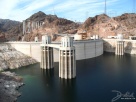 WHO: All 4th graders and limited chaperones
WHAT: A fun, exciting and educational field trip
WHEN: Wednesday, April 5th : ½ Mrs. Rozgay-Miller’s homeroom and Mrs. Hinton’s homeroomThursday, April 6th : ½ Mrs. Rozgay-Miller’s homeroom and Mr. Probert’s homeroomWHERE: Hoover Dam and Hemenway Park for lunchWHY: To make our studies of Nevada History come to life!WHO: Thanks to school-wide fundraising, this trip is FREE for all students. 
Since field trip and medical forms were filled out at the beginning of the school year, to attend, students must simply return the following:Lunch FormIf Applicable, Chaperone Intent formITINERARY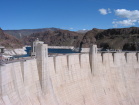 Wednesday, April 5th:½ Mrs. Rozgay-Miller’s homeroom and Mrs. Hinton’s homeroomThursday, April 6th:½ Mrs. Rozgay-Miller’s homeroom and Mr. Probert’s homeroom
9:15				Load Bus / Depart for Hoover Dam10:00 			Arrive at Hoover Dam10:00 – 11:30 		Hoover Dam Tour11:30			Load Bus / Depart for Hemenway Park11:45 – 12:30		Lunch at the Park12:30			Load Bus / Depart for Nate Mack1:00				Arrive at Nate Mack1:00 – 2:00		Trip Reflection